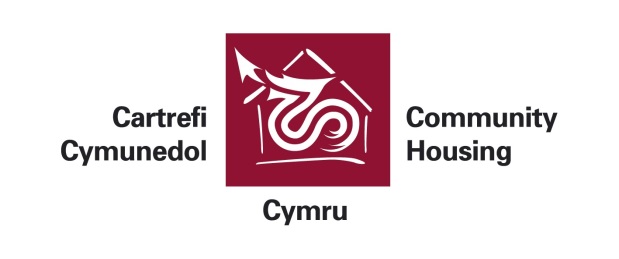 a t t e n d a n c eMEETINGN497 Housing-led Regeneration NetworkDATE30/01/2015 10:00:00VENUEMedia Resource CentreNameOrganisationContact JobtitleAndrew JonesCharter Housing Association LtdProjects & Partnerships ManagerClare WatkinsCoastal Housing GroupEmployability and Skills ManagerDavid ToveyCoastal Housing GroupSupported Housing Strategic ManagerEmma DenyerCoastal Housing GroupAdapt AssistantHayley MacNamaraCommunity Housing CymruRegeneration OfficerJayne ReganHafan Cymru - CarmarthenTraining Services ManagerKristin VaughanWales & West HousingEmployment and Enterprise CoachLee JonesMerthyr Tydfil HATenant & Community Development ManagerLiz BarnettThe Green ValleysCommunity Projects Support OfficerMarc FuryNewport City HomesRegeneration ManagerMark SheridanTaff HA LtdDirector of Support ServicesMax CahnCoastal Housing GroupArea Housing ManagerNaomi MitchesonDerwen CymruHousing ManagerNicole BarnesNPT HomesCommunity Regeneration Co-ordinatorPaula LunnonMerthyr Valleys HomesCommunity Development Team LeaderPhil RichardsonCadwyn HASupported Housing ManagerRachel Honey-JonesNPT HomesCommunity Development OfficerRachel MortonValleys to Coast Housing LtdCommunity Regeneration OfficerSam HowellsCharter Housing Association LtdSamantha ReedNewport City HomesCommunity Initiative Co-ordinatorSarah BennettCoastal Housing GroupHead of Housing ServicesShelagh IlesRhondda HADirector of Community Regeneration and SupportSimone DevinettRhondda HAFind Your Future Co-ordinatorSteve CranstonUnited WelshHead of Community InvestmentThomas DaviesValleys to Coast Housing LtdBusiness ApprenticeNia GriffithsCREW Director 